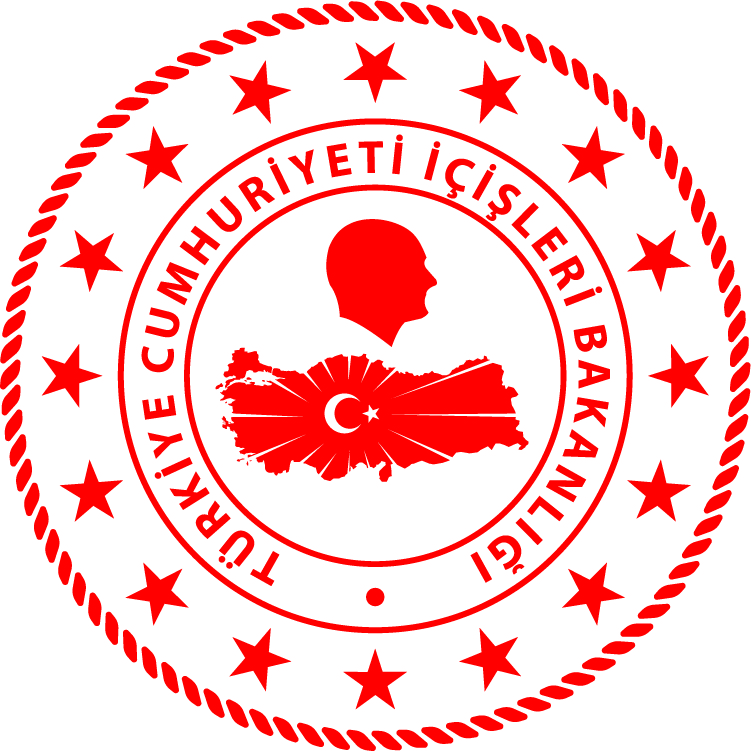 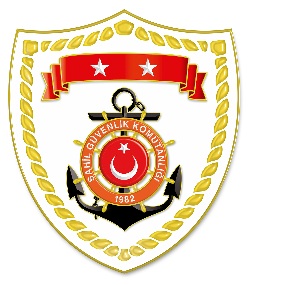 Karadeniz BölgesiS.NoTARİHMEVKİ VE ZAMANOLAYTIBBİ TAHLİYE YAPILAN ŞAHISLARAÇIKLAMA112 Aralık 2019ZONGULDAK 
Limanı Açıkları
02.16İntihar teşebbüsü1Zonguldak Limanı açıklarında bir RO-RO gemisinde intihar teşebbüsünde bulunan 1 şahsın tıbbi tahliyesi gerçekleştirilmiştir.